010_basic_vocabContainers test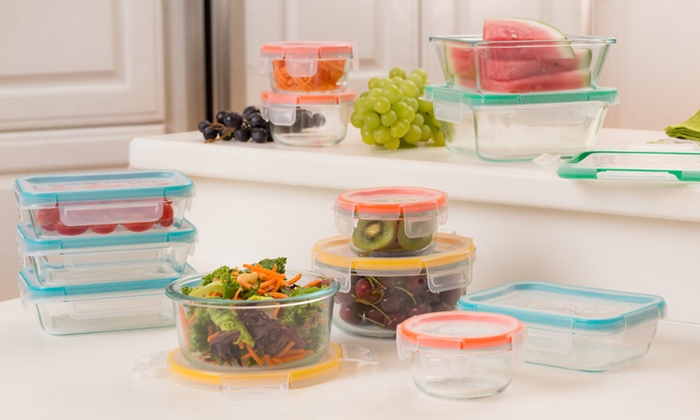 https://quizlet.com/304682227/containers_009_basic-flash-cards/Exercise 1http://gamedata.britishcouncil.org/lep25_embed/MjA5NTY=/le Exercise 2http://gamedata.britishcouncil.org/lep25_embed/MjA5NTg=/le Exercise 3 http://gamedata.britishcouncil.org/lep25_embed/MjA2MjA=/le Exercise 4http://gamedata.britishcouncil.org/lep25_embed/MjA2MjE=/le Exercise 5http://gamedata.britishcouncil.org/lep25_embed/MjA5NTk=/le 